Утверждаю Генеральный директор ООО "Промсервис"_____________________А.В. Зражевский"____"______________20___ г.План расположение объектов теплоснабженияКотельная №2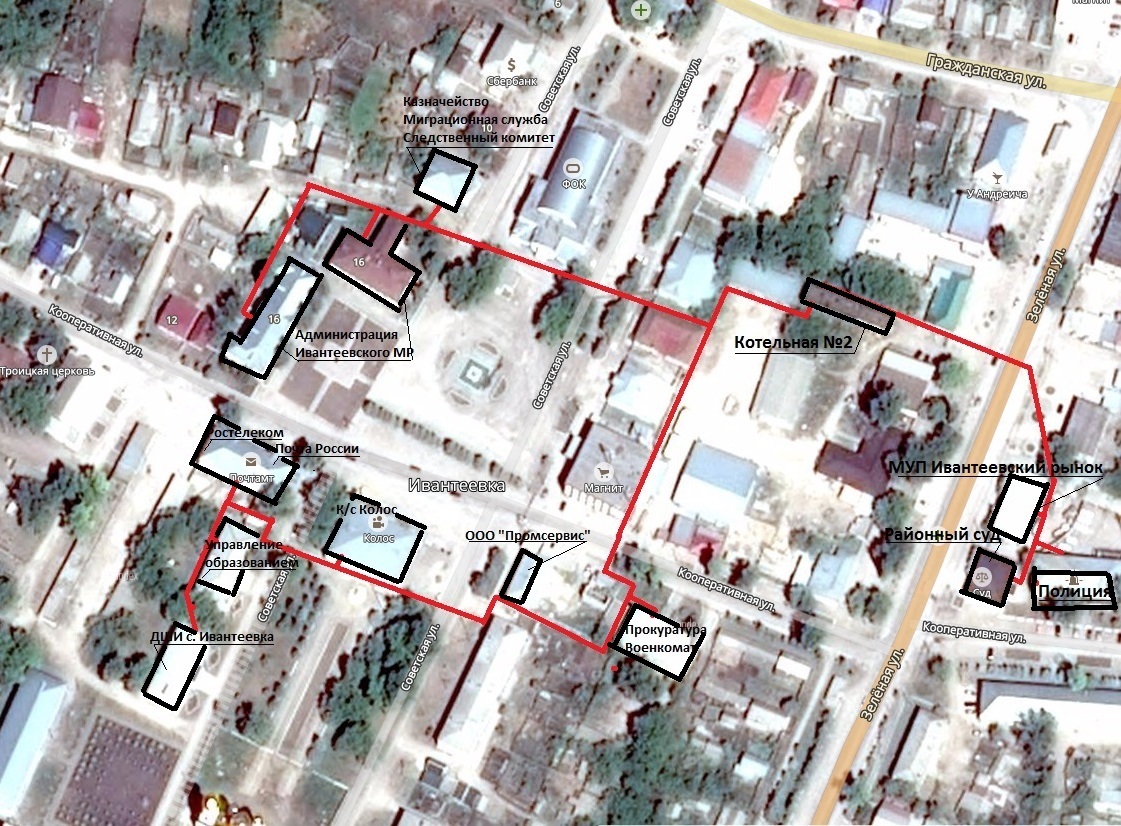 